En couple – un enfant33 ans – Permis BEXPERIENCE PROFESSIONNELLEPost-internatDepuis Novembre 2012(4 ans)	Assistante spécialiste à l’Hôpital René Dubos à Pontoise dans le service d’ORL du Dr Faucon			benoit.faucon@ch-pontoise.fr Intégration au sein d’une équipe de 3 PH d’ORL, un PH de Chirurgie Maxillo-faciale et 3 internes de DESAutonomie en chirurgie carcinologique, otologique, sinusienne, cervicale, plastique, maxillo-faciale et pédiatriqueCompétences acquises sur un large plateau technique (Laser CO2 Acupulse, Neuronavigation, NIM, Jet Ventilation)Participation active à la Réunion de Concertation Pluridisciplinaire d’Oncologie ORL hebdomadaireDéveloppement de l’activité au CHIC de Beaumont-sur-Oise (consultation et chirurgie ambulatoire)Opérationnelle en astreinte dans le cadre de la Permanence de Soins en Etablissements de SantéInternat2012	ORL Fondation Adolphe de Rothschild Dr Ayache, ParisDépartement de Chirurgie Carcinologique Cervico-faciale Institut Gustave Roussy Pr Janot, Villejuif2011	ORL Hôpital Lariboisière Pr Herman, ParisORL Hôpital Bichat Pr Barry, Paris2010	ORL Hôpital Avicennes Pr Frachet, BobignyORL CHI Poissy-Saint-Germain Dr Fligny, Saint germain en Laye2009	Ophtalmologie Hôpital René Dubos Dr Pasquier, PontoiseORL Centre Hospitalier Sud Francilien Dr Salvan, Evry2008	Chirurgie pédiatrique Hôpital Bicêtre Pr Martelli, Kremlin-BicêtreChirurgie viscérale Hôpital Foch Pr Frileux, SuresnesFORMATION2012	DU de Cancérologie Cervico-faciale, Institut Gustave Roussy Dr Le Ridant, Villejuif 2010	DIU D’Imagerie de la Tête et du Cou, Hôpital Européen Georges Pompidou Pr Halimi, Paris2008/2012	Internat d’ORL, Faculté de Médecine Lariboisière, Paris VII2001/2007	Externat, Faculté de Médecine Lariboisière, Paris VII2000	BAC S, Mention Bien Lycée Jeanne d’Arc, ColombesTRAVAUX2012	Thèse de Docteur en Médecine – Chirurgie conservatrice des carcinomes épidermoïdes endolaryngés Expérience de l’IGR de 2003 à 2008Ratajczak M., Le Ridant A.M., Deneuve S., Janot F., Temam S., Hartl D., Daily Schweitzer N.Institut Gustave Roussy, VillejuifPrésentée au cours du 46ème Congrès de Société Française de Carcinologie Cervico-faciale2012	Mémoire de D.E.S. – Evaluation tomodensitométrique de la taille de la fenêtre ovale avant chirurgie stapédienne pour otospongioseRatajczak M., Ukkola-Pons E., Pons Y., Nioche C., Williams M., Ayache D.Fondation A. de Rothschild Paris, HIA Val de Grâce, ParisPrésenté au cours du 119ème Congrès de la Société Française d’ORL et de Chirurgie de la Face et du CouPublié dans The American Journal of Neuroradiology 34 :1082DIVERSAnglais lu écrit parléDr Marianne RATAJCZAK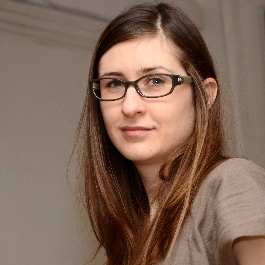 